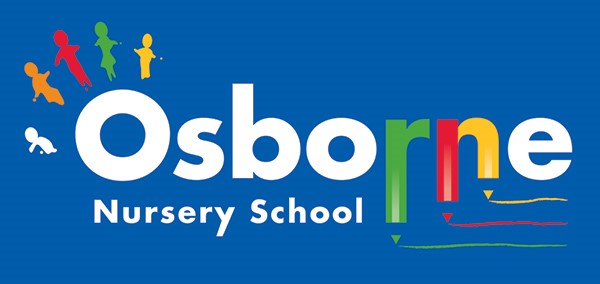 TEACHING AND LEARNING POLICY Coronavirus AddendumJuly 2021ScopeThis addendum applies until further notice. It sets out changes and exceptions to our normal Teaching and Learning Policy. Children, parents and staff should continue to follow our normal policy with respect to anything not covered in this addendum.We may need to amend or add to this addendum as circumstances or official guidance changes. We will communicate any changes to staff, parents and children.IntentAs we function in unprecedented times our intent is to deliver a broad and balanced curriculum which reflects all learning areas within the EYFS curriculum, but also is mindful of the impact of the changes we have had to implement due to the COVID-19 pandemic.In addition to following our curriculum plans for each learning area within the EYFS we intend to implement a series of adult-led group times which will follow our control measures and will focus upon;-Explaining to the children the reasons for these changes.Continually reinforcing good hygiene practices.Teaching specific skills/routines to enable the children to function safely.Although we are no longer required to keep children in small, consistent groups and can return to normal group sizes, to minimise mixing within our nursery we have split the school into bubbles. Within each bubble usual numbers of children will be accommodated with 2-3 staff.  Each bubble will have their own classroom and outdoor area to enable free flow play to continue. Careful consideration will be given to the resources that are available and government guidance for control measures will be adhered to at all times.ImplementationThe children will be:Introduced to the new behaviour rules / routines Encouraged to use our learning environment outside as much as possible.Young children will take time to learn the new expectations of them, however staff will actively teach them to do the following:To hold their grown-ups hand when waiting to come into Nursery and stand on the special lines.To say goodbye to their grown up at the door and come into Nursery independently.To hold my grown-ups hand when I leave Nursery.To learn about “bubbles” and why we need to stay with the children and adults in our bubble.To play with the children in their bubble and not touch children in other bubbles.To tell an adult straight away if they feel unwell.Not to bring anything into school from home, or take things home from school.Remember about good hygiene: coughing and sneezing into my elbow or tissue (catch it-bin it-kill it).Wash their hands properly for 20 seconds using soap and water and dry them with paper towels.To put the used paper towel in the bin.Home LearningHome learning will be supported weekly. Every week a key worker from each bubble will upload an activity on tapestry (our online learning journal) which reflects what the children have been learning at nursery. Home Learning packs will be made available to any child who cannot attend nursery due to self-isolating. Expectations for Children Self-isolating at HomeIt is expected that parents/carers of children self-isolating at home will access their child’s Tapestry account and complete the activities suggested there with their child at home if they are well enough to do so. Parents and carers are encouraged to put photos onto Tapestry of their child completing the activities.If parents/carers need support or help with the activities they should contact their child’s keyworker through Tapestry or by telephone.Expectations for Parents on School SiteA new School and Parent Agreement will be written and signed by parent/carers detailing the behaviours that are expected on the school site at these times. Both the parent and school will keep a copy of this agreement. It will include the following:If my child, or anyone in my household, shows symptoms of COVID-19, I will not send them to school.  We will self-isolate for 14 days as a family. I will get them tested and I will let the school know the results as soon as possible via telephone.If my child shows symptoms of COVID-19 at school, I will collect my child from school immediately.On my commute and when dropping my child off and picking them up, I will adhere to the current social distancing guidance.When dropping off and picking up, I will strictly adhere to the school timings for my child.Only one adult can attend Nursery with my child and I will only bring siblings if necessary.I will leave the premises promptly at the beginning and end of each day.My child can only bring into Nursery a bag of spare clothes and they must not bring any toys or other items from home. I will talk to my child about social distancing but accept this is difficult to follow and that my child may not always do this successfully.I will help teach my child good hand and toilet hygiene and also how to cough into their elbow or a tissue.I will not be allowed into the school building without a pre- arranged appointment. I will need to make appointments via telephone. I will contact school by telephone if I have any concerns about my child and/or my family.Read all letters/messages/emails that are sent home.I need to inform the school immediately of any changes to parents/carer and emergency contacts details.My child will wear clean clothes each day if at all possible.I need to support the staff in their efforts to create ‘as safe as possible’ environment during this crisis.I will continue to access home learning for my child on Tapestry when appropriate.Attendance ExpectationsAlthough nursery is non-statutory, good attendance at nursery can help them learn the skills they need to succeed at primary school. Therefore we expect all children to be in nursery for each of their sessions, unless they are ill or need to self-isolate.Parents/carers will be expected to notify the school if their child cannot attend in line with our usual Attendance Policy.This policy links to our Teaching and Learning, Behaviour Management, Attendance, Safeguarding and Health and Safety Policies and Procedures. This policy will be reviewed in light of any new guidance from the local authority or DfE and will be updated accordingly.Policy Agreed by Governing Body on:Signed:  ………………………………………………         Date : …………………